UNIVERSITETET 
I OSLO Institutt for litteratur, områdestudier og europeiske språk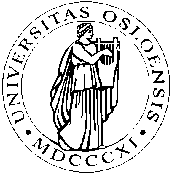 WRITTEN EXAMINATION2012/SPRING2 pagesNORAM2582 – America in the World									Tuesday June 5, 2012You are allowed to use an English-English dictionary.All questions must be answered in English.All answers must be written on copy-sheets. Identification (20%)   Discuss two (2) of the following terms.  Please write a short paragraph answer for each term you choose.  ANSWER TWO ONLY.1. End of History hypothesis2. Security dilemma3. Defensive realismPart II.  Essay (80%)  Write a well organized essay in response to one of the following three questions. Feel free to draw on two or more texts in your discussion.  ANSWER ONE ONLY. EITHER1. Fareed Zakaria argues that in the “Western model” of statehood, constitutional protections for individual rights are even more important than universal adult suffrage. Although most of us rarely separate these two aspects of a “democratic society,” Zakaria does. Why?  You may wish to consider how and to what extent his analysis sheds light on the current dilemma facing the USA and its allies in encouraging democracy around the world.OR2. The traditional narrative of American Foreign Policy is of a nation motivated by anti-imperialist ideals that has used a combination of economic power, practicality and moral rigor to build a better world. The USA remained “isolationist” until world events forced it to become active international affairs. William Appleman Williams tells us that these “classical ideas about American foreign policy are not all wrong,” but they do not provide us with much insight into the real and dynamic nature of the USA or the development of its foreign policy. Discuss and assess the main points of Williams’ argument.OR3.  In what ways does Robert Kaplan’s article, “The Coming Anarchy,” challenge the hypotheses of liberal internationalism? What has he overlooked, if anything?